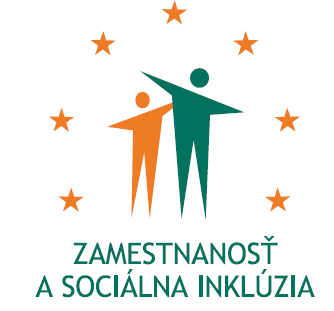 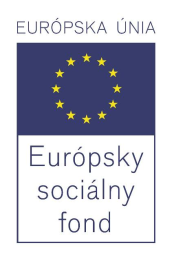 Národný projektPodpora udržania pracovných miest pre občanov so zdravotným postihnutím a zvyšovanie zamestnateľnosti UoZNázov prijímateľa: 			Ústredie práce, sociálnych vecí a rodinyNázov Operačného programu: 		Zamestnanosť a sociálna inklúzia Miesto realizácie projektu: 		Bratislavský krajTrvanie projektu: 			od 01/2014 do 12/2015Výška nenávratného finančného príspevku: 	      1 600 000,00 EURKontaktné údaje: 	Ústredie práce, sociálnych vecí a rodinyŠpitálska č.8, 812 67 Bratislava  www.upsvar.skObčania so zdravotným postihnutím tvoria špecifickú skupinu obyvateľstva, ktoré potrebuje pomoc pre zabezpečenie plnej účasti na živote v spoločnosti. Znevýhodnenie so zdravotným postihnutím zabraňuje človeku prístup k celému radu príležitostí a služieb prístupných pre ostatných spoluobčanov. Zdravotný stav týchto občanov im nedovoľuje plne sa realizovať, či už v osobnom alebo pracovnom uplatnení a každodenne im kladie do cesty prekážky, ktoré musia prekonávať. Práve táto skutočnosť je jedným z dôvodov, prečo prichádza k podpore občanov so zdravotným postihnutím a zamestnávateľov formou poskytovania nenávratných finančných príspevkov, ktoré umožňujú vytvoriť podmienky pre uplatnenie tejto cieľovej skupiny na trhu práce. V súčasnosti je dôležitý predovšetkým rozvoj odborných a všeobecných zručností a znalostí, prehlbovanie si kvalifikácie pre úspešné vykonávanie práce podľa požiadaviek zamestnávateľa a udržiavanie si svojej konkurencieschopnosti na trhu práce, aby sa uchádzači o zamestnanie mohli zamestnať. Ide predovšetkým o motiváciu vzdelávať sa a rozvíjať svoje znalosti a zručnosti a ochotu zmeniť pôvodnú kvalifikáciu nadobudnutú počas prípravy na povolanie v školskom systéme, t.j. ochotu „rekvalifikovať sa“, ak si to situácia na trhu práce vyžaduje.Cieľom projektu je podpora zamestnateľnosti uchádzačov o zamestnanie a udržanie pracovných miest pre občanov so zdravotným postihnutím v chránenej dielni a chránenom pracovisku.Cieľovou skupinou projektu sú:občania so zdravotným postihnutím podľa § 9 zákona o službách zamestnanosti,samostatne zárobkovo činné osoby podľa § 5 zákona o službách zamestnanosti, ktoré sú občanom so zdravotným postihnutím,zamestnávatelia podľa § 3 zákona o službách zamestnanosti,uchádzači o zamestnanie  podľa § 6 zákona o službách zamestnanosti, znevýhodnení uchádzači o zamestnanie podľa § 8 zákona o službách zamestnanosti.Hlavnou aktivitou projektu je Poskytovanie príspevkov na vybrané AOTP a na rekvalifikáciu. V rámci aktivity sa budú poskytovať príspevky na aktívne opatrenia na trhu práce, a to príspevok podľa § 60 zákona o službách zamestnanosti (obligatórny charakter) a príspevky na rekvalifikáciu podľa § 54 ods. 1 písm. d) zákona o službách zamestnanosti (fakultatívny charakter). Národný projekt Podpora udržania pracovných miest pre občanov so zdravotným postihnutím a zvyšovanie zamestnateľnosti UoZ sa realizuje vďaka podpore z Európskeho sociálneho fondu v rámci Operačného programu Zamestnanosť a sociálna inklúzia.www.employment.gov.sk  / www.esf.gov.sk / www.upsvar.sk